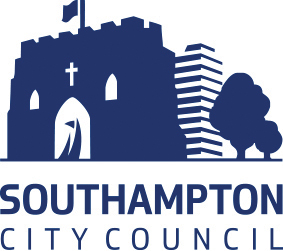 Workplace Inspection FormSection and location being inspected:     Section and location being inspected:     Section and location being inspected:     Section and location being inspected:     Date of Inspection:Date of Inspection:Date of Inspection:Date of Inspection:Date of Previous Inspection:Date of Previous Inspection:Date of Previous Inspection:Name of person(s) carrying out inspectionName of person(s) carrying out inspectionName of person(s) carrying out inspectionManager’s Comments:       Manager’s Comments:       Manager’s Comments:       Manager’s Comments:       Manager’s Comments:       Manager’s Comments:       Manager’s Comments:       Manager’s Comments:       Manager’s Comments:       Manager’s Comments:       Manager’s Comments:       Name of Manager:Name of Manager:Signature:Date:Review Date:Review Date:NoObservationsObservationsYESYESNONON/AN/ARecommendations by Inspecting OfficerRecommendations by Inspecting OfficerActions / comments by ManagementActions / comments by ManagementPerson responsible for actionTarget date for completionProgress1.General HousekeepingGeneral HousekeepingGeneral HousekeepingGeneral HousekeepingGeneral HousekeepingGeneral HousekeepingGeneral HousekeepingGeneral HousekeepingGeneral HousekeepingGeneral HousekeepingGeneral HousekeepingGeneral HousekeepingGeneral HousekeepingGeneral HousekeepingGeneral Housekeeping1.1Are stairs free from obstruction?Are stairs free from obstruction?1.2Are floors maintained free from tripping hazards?Are floors maintained free from tripping hazards?1.3Are desks kept tidy?Are desks kept tidy?1.4Are there any trailing leads?Are there any trailing leads?1.5Is furniture in good condition?Is furniture in good condition?1.6Are wall mounted fixtures, shelving furniture in good condition and secure?Are wall mounted fixtures, shelving furniture in good condition and secure?1.7Do office staff have enough working space?Do office staff have enough working space?1.8Are there adequate facilities for the safe storage and disposal of waste?Are there adequate facilities for the safe storage and disposal of waste?1.9Is rubbish removed on a regular basis?Is rubbish removed on a regular basis?1.10Are items stored safely in storage rooms?Are items stored safely in storage rooms?1.11Are all parts of the premises maintained in a clean/tidy condition?Are all parts of the premises maintained in a clean/tidy condition?1.12Are all kitchen fridges & microwaves clean?Are all kitchen fridges & microwaves clean?NoObservationsYESYESNONON/AN/ARecommendations by Inspecting OfficerRecommendations by Inspecting OfficerActions / comments by ManagementActions / comments by ManagementPerson responsible for actionPerson responsible for actionTarget date for completionProgress2.15Are fire evacuation procedures posted at all exit points?2.16Are exit doors free from internal/external obstruction?2.17Are flammable materials stored safely?2.18Are facilities for people with disabilities appropriate?3First AidFirst AidFirst AidFirst AidFirst AidFirst AidFirst AidFirst AidFirst AidFirst AidFirst AidFirst AidFirst AidFirst AidFirst Aid3.1Is there a First Aid box?3.2Is this checked on a regular basis – and recorded?3.3Are there notices displaying its location?3.4Is the location of the First Aider displayed?3.5Are there sufficient first aiders in compliance with your first aid risk assessment?NoObservationsYESNON/ARecommendations by Inspecting OfficerActions / comments by ManagementActions / comments by ManagementPerson responsible for actionPerson responsible for actionTarget date for completionTarget date for completionProgressProgressProgress4Building IssuesBuilding IssuesBuilding IssuesBuilding IssuesBuilding IssuesBuilding IssuesBuilding IssuesBuilding IssuesBuilding IssuesBuilding IssuesBuilding IssuesBuilding IssuesBuilding IssuesBuilding IssuesBuilding Issues4.1Is lighting sufficient for the task?4.2Are all lights working?4.3Are diffusers clean?4.4Is the office cleaned on a regular basis?4.5Are there hot and cold drinks making facilities?4.6Are there suitable areas to hang outdoor clothing?4.7Is there adequate ventilation?4.8Can a reasonable room temperature be maintained?4.9Are fans/blinds provided to alleviate high temperature?4.10Are there suitable toilet & washing facilities?4.11Are the facilities adequately inspected, cleaned, ventilated and lit?4.12Have drinking outlets been labelled?4.13Are sanitary towel disposal units provided and regularly emptied?NoObservationsYESNON/ARecommendations by Inspecting OfficerRecommendations by Inspecting OfficerActions / comments by ManagementActions / comments by ManagementPerson responsible for actionPerson responsible for actionTarget date for completionTarget date for completionProgressProgressProgressProgress5. Electricity 5. Electricity 5. Electricity 5. Electricity 5. Electricity 5. Electricity 5. Electricity 5. Electricity 5. Electricity 5. Electricity 5. Electricity 5. Electricity 5. Electricity 5. Electricity 5.1Are all portable electrical appliances inspected within the last year?5.2Is access to the electrical system restricted to authorised persons?5.3Is there a warning sign displayed?5.4Are materials in the electrical cupboard stored in a safe manner?5.5Are plugs and leads in good condition?6. Asbestos6. Asbestos6. Asbestos6. Asbestos6. Asbestos6. Asbestos6. Asbestos6. Asbestos6. Asbestos6. Asbestos6. Asbestos6. Asbestos6. Asbestos6. Asbestos6.1Is there an up-to-date asbestos register?6.2Are contractors made aware of it?NoObservationsYESNON/ARecommendations by Inspecting OfficerActions / comments by ManagementPerson responsible for actionTarget date for completionProgress7External AreasExternal AreasExternal AreasExternal AreasExternal AreasExternal AreasExternal AreasExternal AreasExternal Areas7.1Are paths, steps and play areas free from foreseeable slip/trip hazards?7.2Are manholes secure?7.3Are grass areas reasonably even and free of glass etc?7.4Do trees/branches appear safe?7.5Do roof tiles look secure?7.6Is the perimeter fencing sound?7.7Is external equipment well maintained and free from sharp edges or rough surfaces?7.8Are traffic routes marked or signed?7.9Where possible, is there segregation of vehicles and pedestrians?7.10Is there designated parking?7.11Are there designated loading/unloading bays?7.12Are traffic warning signs and markings clear?  NoObservationsYESNON/ARecommendations by Inspecting OfficerActions / comments by ManagementPerson responsible for actionTarget date for completionProgress8ManagementManagementManagementManagementManagementManagementManagementManagementManagement8.1Is the health and safety law poster displayed?8.2Are appropriate H&S publications available?Are the results of this inspection?Are the results of this inspection?Are the results of this inspection?Are the results of this inspection?Are the results of this inspection?Are the results of this inspection?Are the results of this inspection?Are the results of this inspection?Are the results of this inspection?8.3Discussed with the local safety representative?8.4Made available to staff for consultation?8.5Discussed within the next H&S management meeting?8.6Date of next H&S management meeting?9Working at HeightWorking at HeightWorking at HeightWorking at HeightWorking at HeightWorking at HeightWorking at HeightWorking at HeightWorking at Height9.1Are steps or ‘kik-steps’ available and used appropriately?9.2Are ladders/scaffold towers in good condition and stored securely?9.3Are ladders/scaffold towers used by authorised persons only?9.4Are ladders inspected with records kept?NoObservationsYESNON/ARecommendations by Inspecting OfficerActions / comments by ManagementPerson responsible for actionTarget date for completionProgress10Other Issues FoundOther Issues FoundOther Issues FoundOther Issues FoundOther Issues FoundOther Issues FoundOther Issues FoundOther Issues FoundOther Issues Found